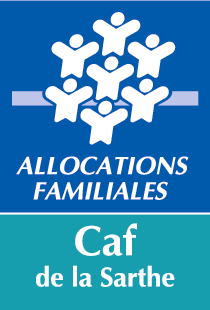 Inscription Accueil de loisirs - Juillet 2024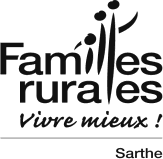 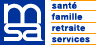 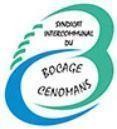 □ Nouvel adhérent Familles RuralesNom du responsable de l’enfant ...................................	Prénom .....................................	 Domicile.....................................	 Travail......................................Adresse complète	.....................................................................................................................................................................................................................................................Profession .................................................................................. .......Adresse email :	............................................................................................................................................Nom de votre caisse d’allocations et N° allocataire (OBLIGATOIRE) : ...................................................................................................................................................................Je soussigné(e)	autorise le Responsable du Centre de Loisirs à présenter mon (mes) enfant(s) au médecinen cas de soins à donner d’urgence et si nécessaire sous anesthésie.Si cela est possible, je souhaite la consultation du Docteur (nom et n° de Téléphone) ....................................................................................................................................ou l’hospitalisation	(hôpital ou clinique à préciser)Autorisations : baignade sous surveillance ............................ OUI	 NONPrise en photo de mon enfant pour les besoins du centre ... OUI	 NONJ’autorise l’Association Familles Rurales à faire transporter mon (mes) enfant(s) pour les besoins des activités du Centre ((cochez la (les) case(s) de votre choix) :  Par les responsables de l’association	 Par d’autres familles utilisatrices du Centre	 Par des moyens collectifs (car …)Je soussigné avoir pris connaissance du règlement et l’accepter.  Fait à  ............................. , le	SignatureMODE DE PAIEMENT POUR LE CENTRE DE LOISIRS : Espèce	 Chèques (nom de la banque) : .................................	 Chèques vacances (ANCV) C.E.SU.	 Bons Temps libre	 Autres (à préciser) :1er versement :.....................................	2e versement :.................................................	3e versement : ................................... Facture (préciser le nom) :Nom et Prénom de l’enfantDatede NaissanceRégime alimentaire particulier ou allergiePERIODED’INSCRIPTIONPERIODED’INSCRIPTIONPERIODED’INSCRIPTIONPERIODED’INSCRIPTIONNom et Prénom de l’enfantDatede NaissanceRégime alimentaire particulier ou allergie08 au 12 juillet15 au 19 juillet22au 26juillet29 juillet au 02 août